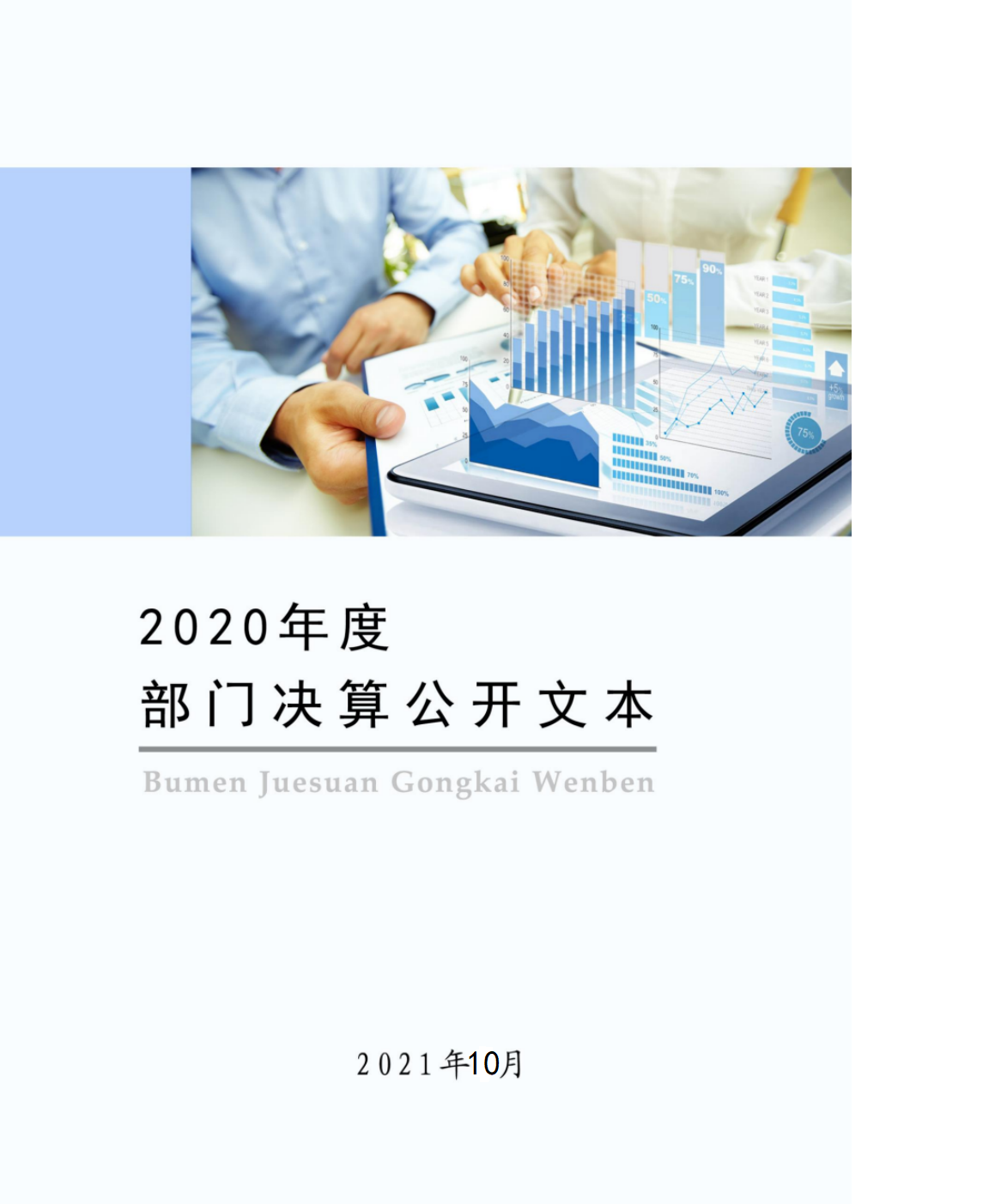 中共保定市满城区委党校2020年度部门决算公开文本二〇二一年十月目    录第一部分   部门概况一、部门职责二、机构设置第二部分   2020年部门决算情况说明一、收入支出决算总体情况说明二、收入决算情况说明三、支出决算情况说明四、财政拨款收入支出决算总体情况说明五、一般公共预算“三公” 经费支出决算情况说明六、预算绩效情况说明七、机关运行经费情况八、政府采购情况九、国有资产占用情况十、其他需要说明的情况第三部分   名词解释第四部分   2020年度部门决算报表一、部门职责1、宣传党的路线、方针、政策。2、按照区委的统一要求，对全区在职干部特别是科级领导干部的理论学习进行培训和辅导，负责培训基层单位的理论骨干，举办专题讲座。3、轮训全体现职村级正职以上领导干部；培训中青年党员领导干部和后备干部。4、围绕国际国内出现的新情况新问题开展理论研究。根据自身业务同有关部门一起适时组织理论研讨会，推动社会科学的理论研究和发展。5、围绕区委的中心工作和重大课题活动进行调查研究，了解和把握满城的历史和现状，为党委和政府的重大决策提供理论参考。6、抓好党校自身建设。抓好干部队伍、师资队伍、党员队伍建设，做好基础设施建设工程，加强后勤保障和服务工作。7、完成区委交办的其它任务。二、机构设置从决算编报单位构成看，纳入2020年度本部门决算汇编范围的独立核算单位共1个，具体情况如下：一、收入支出决算总体情况说明2020年度收入总计253.44万元，其中：财政拨款收入253.44万元。2019年度收入总计275.43万元，其中：财政拨款收入275.43万元。2020年度比2019年度减少了21.99万元，减少了7.98 %，其中：财政拨款收入减少21.99万元，减少了7.98 %。减少原因：2020年度人员工资和项目支出减少。2020年度支出总计253.44万元，年末结转和结余0万元。2019年度支出总计275.43万元，年末结转和结余0万元。2020年度比2019年度减少了21.99万元，减少了7.98 %，年末结转和结余增加了 0万元，增长了0%。减少原因：2020年度人员工资和项目支出减少。本部门2020年度收、支总计（含结转和结余）253.44万元。与2019年度决算相比，收支各减少21.99万元，下降7.98%，主要原因是：2020年度人员工资和项目支出减少。二、收入决算情况说明本部门2020年度本年收入合计253.44万元，其中：财政拨款收入253.44万元，占100%；事业收入0万元，占0%；经营收入0万元，占0%；其他收入0万元，占0%。三、支出决算情况说明本部门2020年度本年支出合计253.44万元，其中：基本支出246.44万元，占97.23%；项目支出7.00万元，占2.77%；经营支出0万元，占0%。如图所示：支出决算构成情况（按支出性质）四、财政拨款收入支出决算总体情况说明（一）财政拨款收支与2019年度决算对比情况本部门2020年度形成的财政拨款收支均为一般公共预算财政拨款，其中本年收入253.44万元,比2019年度减少21.99万元，减少7.98%，主要是：2020年度人员工资项目支出减少；本年支出:253.44万元，减少21.99万元，减少7.98%，主要是2020年度人员工资和项目支出减少。（二）财政拨款收支与年初预算数对比情况本部门2020年度一般公共预算财政拨款收入253.44万元，完成年初预算的85.00%,比年初预算减少45.24万元，决算数小于预算数主要原因是人员经费支出减少；本年支出253.44万元，完成年初预算的85.00%,比年初预算减少45.24万元，决算数小于预算数主要原因是主要是人员经费支出减少。财政拨款支出决算结构情况。2020 年度财政拨款支出253.44万元，主要用于以下方面：教育支出198.44万元，占78.00%；社会保障和就业支出 31.19万元，占12.00%；住房保障支出14.05万元，占 6.00%；卫生健康支出9.76万元，占4.00%。（四）一般公共预算基本支出决算情况说明2020 年度财政拨款基本支出246.44万元，其中：人员经费 232.72万元，主要包括基本工资、津贴补贴、奖金、绩效工资、机关事业单位基本养老保险缴费、职业年金缴费、职工基本医疗保险缴费、住房公积金、退休费、生活补助、奖励金、其他对个人和家庭的补助支出；公用经费13.71万元，主要包括办公费、邮电费、取暖费、公务接待费、公务用车运行维护费、其他交通费用。五、一般公共预算“三公” 经费支出决算情况说明（一）“三公”经费财政拨款支出决算总体情况说明本部门2020年度“三公”经费财政拨款支出预算为2.78万元，支出决算为2.65万元，完成预算的95.00%,较预算减少0.13万元，降低5.00%，主要是厉行节约、压缩三公经费支出；较2019年度增加0.16万元，增长6.00%，主要原因是2020年发生了公务接待费用。（二）“三公”经费财政拨款支出决算具体情况说明1.因公出国（境）费。本部门 2020 年因公出国（境）费支 出 0 万元，与年初预算持平。因公出国（境）团组 0 个、共 0 人、 参加其他单位组织的因公出国（境）团组 0 个、共 0 人，无本单 位组织的出国（境）团组。未发生因公出国（境）经费支出，无 因公出国（境）经费预算，与 2019 年度决算支出持平，与年初 预算持平2.公务用车购置及运行维护费。本部门2020年公务用车购置及运行维护费支出2.38万元，完成预算的95.00%，较预算减少0.12万元，降低5.00%,主要是厉行节约、压缩三公经费支出；较上年减少0.11万元，降低4.00%,主要是厉行节约、压缩三公经费支出。公务用车购置费支出：本部门2020年度公务用车购置量0辆，发生“公务用车购置”经费支出0万元。未发生公务用车购置经费支出。与预算持平，与2019年度决算支出持平公务用车运行维护费支出：本部门2020年度单位公务用车保有量1辆,发生运行维护费支出2.38万元。公车运行维护费支出较预算减少0.12万元，降低5.00%,主要是厉行节约、压缩三公经费支出；较上年减少0.11万元，降低4.00%，主要是厉行节约、压缩三公经费支出。3.公务接待费。本部门2020年公务接待支出0.27万元，完成预算的96.00%。发生公务接待共1批次、35人次。公务接待费支出较预算减少0.01万元，降低4.00%,主要是厉行节约；较上年度增加0.27万元，增加100%,主要是2019年没有发生公务接待费用。六、预算绩效情况说明（一）预算绩效管理工作开展情况。根据预算绩效管理要求，本部门组织对2020年度一般公共预算项目支出全面开展绩效自评，2020年本部门一般公共预算项目共计1个，为：三楼会议室装修款，共计项目支出7.00万元。项目已于本年度内全部完成。（二） 部门决算中项目绩效自评结果。通过自评，2020 年所有项目实际完成绩效值均已达到预期绩效指标，项目实施效果明显，达到预期要求，提高了资金的使用效益，个别项目绩效指标有待改善。 2020 年部门整体支出自评得分为 93 分，自评结果为优。（三）财政评价项目绩效评价结果：无。七、机关运行经费情况我单位为财政补助事业单位，没有机关运行经费。八、政府采购情况本部门2020年度政府采购支出总额0万元，从采购类型来看，政府采购货物支出0万元、政府采购工程支出0万元、政府采购服务支出0万元。授予中小企业合同金0万元，占政府采购支出总额的0%，其中授予小微企业合同金额0万元，占政府采购支出总额的0%。九、国有资产占用情况截至2020年12月31日，本部门共有车辆1辆，与上年无变化。其中，副部（省）级及以上领导用车0辆，主要领导干部用车0辆，机要通信用车0辆，应急保障用车0辆，执法执勤用车0辆，特种专业技术用车0辆，离退休干部用车0辆，其他用车1辆，其他用车主要是单位日常业务用车。单位价值50万元以上通用设备0台（套），较上年无增减变化。单位价值100万元以上专用设备0台（套），较上年没有变化。十、其他需要说明的情况1、本部门2020年度未发生政府性基金预算财政拨款、国有资本经营预算财政拨款收支及结转结余情况，故公开08表、公开09表以空表列示。2. 由于决算公开表格中金额数值应当保留两位小数，公开数据为四舍五入计算结果，个别数据合计项与分项之和存在小数点后差额，特此说明。（一）财政拨款收入：本年度从本级财政部门取得的财政拨款，包括一般公共预算财政拨款和政府性基金预算财政拨款。（二）事业收入：指事业单位开展专业业务活动及辅助活动所取得的收入。（三）其他收入：指除上述“财政拨款收入”“事业收入”“经营收入”等以外的收入。（四）年初结转和结余：指以前年度尚未完成、结转到本年仍按原规定用途继续使用的资金，或项目已完成等产生的结余资金。（五）结余分配：指事业单位按照事业单位会计制度的规定从非财政补助结余中分配的事业基金和职工福利基金等。（六）年末结转和结余：指单位按有关规定结转到下年或以后年度继续使用的资金，或项目已完成等产生的结余资金。（七）基本支出：填列单位为保障机构正常运转、完成日常工作任务而发生的各项支出。（八）项目支出：填列单位为完成特定的行政工作任务或事业发展目标，在基本支出之外发生的各项支出（九）基本建设支出：填列由本级发展与改革部门集中安排的用于购置固定资产、战略性和应急性储备、土地和无形资产，以及购建基础设施、大型修缮所发生的一般公共预算财政拨款支出和政府性基金预算财政拨款支出，不包括财政专户管理资金以及各类拼盘自筹资金等。（十）其他资本性支出：填列由各级非发展与改革部门集中安排的用于购置固定资产、战备性和应急性储备、土地和无形资产，以及购建基础设施、大型修缮和财政支持企业更新改造所发生的支出。（十一）“三公”经费：指部门用财政拨款安排的因公出国（境）费、公务用车购置及运行费和公务接待费。其中，因公出国（境）费反映单位公务出国（境）的国际旅费、国外城市间交通费、住宿费、伙食费、培训费、公杂费等支出；公务用车购置及运行费反映单位公务用车购置支出（含车辆购置税、牌照费）及按规定保留的公务用车燃料费、维修费、过桥过路费、保险费、安全奖励费用等支出；公务接待费反映单位按规定开支的各类公务接待（含外宾接待）支出。（十二）其他交通费用：填列单位除公务用车运行维护费以外的其他交通费用。如公务交通补贴、租车费用、出租车费用，飞机、船舶等燃料费、维修费、保险费等。（十三）公务用车购置：填列单位公务用车车辆购置支出（含车辆购置税、牌照费）。（十四）其他交通工具购置：填列单位除公务用车外的其他各类交通工具（如船舶、飞机等）购置支出（含车辆购置税、牌照费）。（十五）机关运行经费：指为保障行政单位（包括参照公务员法管理的事业单位）运行用于购买货物和服务的各项资金，包括办公及印刷费、邮电费、差旅费、会议费、福利费、日常维修费、专用材料以及一般设备购置费、办公用房水电费、办公用房取暖费、办公用房物业管理费、公务用车运行维护费以及其他费用。（十六）经费形式:按照经费来源，可分为财政拨款、财政性资金基本保证、财政性资金定额或定项补助、财政性资金零补助四类。注：本表反映部门本年度“三公”经费支出预决算情况。其中：预算数为“三公”经费全年预算数，反映按规定程序调整后的预算数；决算数是包括当年一般公共预算财政拨款和以前年度结转资金安排的实际支出。											注：本表反映部门本年度政府性基金预算财政拨款收入、支出及结转结余情况.注：本表反映部门本年度国有资本经营预算财政拨款收入、支出及结转结余情况。序号单位名称单位基本性质经费形式1中共保定市满城区委党校财政补助事业单位财政性资金基本保证注：1、单位基本性质分为行政单位、参公事业单位、财政补助事业单位、经费自理事业单位四类。2、经费形式分为财政拨款、财政性资金基本保证、财政性资金定额或定项补助、财政性资金零补助四类。注：1、单位基本性质分为行政单位、参公事业单位、财政补助事业单位、经费自理事业单位四类。2、经费形式分为财政拨款、财政性资金基本保证、财政性资金定额或定项补助、财政性资金零补助四类。注：1、单位基本性质分为行政单位、参公事业单位、财政补助事业单位、经费自理事业单位四类。2、经费形式分为财政拨款、财政性资金基本保证、财政性资金定额或定项补助、财政性资金零补助四类。注：1、单位基本性质分为行政单位、参公事业单位、财政补助事业单位、经费自理事业单位四类。2、经费形式分为财政拨款、财政性资金基本保证、财政性资金定额或定项补助、财政性资金零补助四类。收入支出决算总表收入支出决算总表收入支出决算总表收入支出决算总表收入支出决算总表收入支出决算总表收入支出决算总表收入支出决算总表公开01表部门：中共保定市满城区委党校金额单位：万元收入收入收入收入收入支出支出支出项目项目行次行次金额项目行次金额栏次栏次1栏次2一、一般公共预算财政拨款收入一、一般公共预算财政拨款收入11253.44一、一般公共服务支出32二、政府性基金预算财政拨款收入二、政府性基金预算财政拨款收入22二、外交支出33三、国有资本经营预算财政拨款收入三、国有资本经营预算财政拨款收入33三、国防支出34四、上级补助收入四、上级补助收入44四、公共安全支出35五、事业收入五、事业收入55五、教育支出36198.43　六、经营收入六、经营收入66六、科学技术支出37七、附属单位上缴收入七、附属单位上缴收入77七、文化旅游体育与传媒支出38八、其他收入八、其他收入88八、社会保障和就业支出3931.19　99九、卫生健康支出409.77　1010十、节能环保支出411111十一、城乡社区支出421212十二、农林水支出431313十三、交通运输支出441414十四、资源勘探工业信息等支出451515十五、商业服务业等支出461616十六、金融支出471717十七、援助其他地区支出481818十八、自然资源海洋气象等支出491919十九、住房保障支出502020二十、粮油物资储备支出512121二十一、国有资本经营预算支出522222二十二、灾害防治及应急管理支出532323二十三、其他支出5414.05　2424二十四、债务还本支出552525二十五、债务付息支出562626二十六、抗疫特别国债安排的支出57本年收入合计本年收入合计2727253.44　本年支出合计58253.44　使用非财政拨款结余使用非财政拨款结余2828结余分配59年初结转和结余年初结转和结余2929年末结转和结余60303061总计总计3131253.44　总计62253.44　注：本表反映部门（或单位）本年度的总收支和年末结转结余情况。本套报表金额单位转换时可能存在尾数误差。注：本表反映部门（或单位）本年度的总收支和年末结转结余情况。本套报表金额单位转换时可能存在尾数误差。注：本表反映部门（或单位）本年度的总收支和年末结转结余情况。本套报表金额单位转换时可能存在尾数误差。注：本表反映部门（或单位）本年度的总收支和年末结转结余情况。本套报表金额单位转换时可能存在尾数误差。注：本表反映部门（或单位）本年度的总收支和年末结转结余情况。本套报表金额单位转换时可能存在尾数误差。注：本表反映部门（或单位）本年度的总收支和年末结转结余情况。本套报表金额单位转换时可能存在尾数误差。注：本表反映部门（或单位）本年度的总收支和年末结转结余情况。本套报表金额单位转换时可能存在尾数误差。注：本表反映部门（或单位）本年度的总收支和年末结转结余情况。本套报表金额单位转换时可能存在尾数误差。收入决算表收入决算表收入决算表收入决算表收入决算表收入决算表收入决算表收入决算表收入决算表收入决算表收入决算表公开02表公开02表部门：中共保定市满城区委党校金额单位：万元金额单位：万元金额单位：万元项目项目项目项目本年收入合计财政拨款收入上级补助收入事业收入经营收入附属单位上缴收入其他收入功能分类科目编码功能分类科目编码功能分类科目编码科目名称本年收入合计财政拨款收入上级补助收入事业收入经营收入附属单位上缴收入其他收入功能分类科目编码功能分类科目编码功能分类科目编码科目名称本年收入合计财政拨款收入上级补助收入事业收入经营收入附属单位上缴收入其他收入功能分类科目编码功能分类科目编码功能分类科目编码科目名称本年收入合计财政拨款收入上级补助收入事业收入经营收入附属单位上缴收入其他收入栏次栏次栏次栏次1234567合计合计合计合计253.44253.44205205205教育支出198.43198.43205082050820508进修及培训198.43198.43205080220508022050802  干部教育191.43191.43205089920508992050899  其他进修及培训7.007.00208208208社会保障和就业支出31.1931.19208052080520805行政事业单位养老支出31.1931.19208050520805052080505  机关事业单位基本养老保险缴费支出28.3328.33208050620805062080506  机关事业单位职业年金缴费支出2.862.86210210210卫生健康支出9.779.77210112101121011行政事业单位医疗9.779.77210110121011012101101  行政单位医疗9.779.77221221221住房保障支出14.0514.05221022210222102住房改革支出14.0514.05221020122102012210201  住房公积金14.0514.05注：本表反映部门本年度取得的各项收入情况。注：本表反映部门本年度取得的各项收入情况。注：本表反映部门本年度取得的各项收入情况。注：本表反映部门本年度取得的各项收入情况。注：本表反映部门本年度取得的各项收入情况。注：本表反映部门本年度取得的各项收入情况。注：本表反映部门本年度取得的各项收入情况。注：本表反映部门本年度取得的各项收入情况。注：本表反映部门本年度取得的各项收入情况。注：本表反映部门本年度取得的各项收入情况。注：本表反映部门本年度取得的各项收入情况。支出决算表支出决算表支出决算表支出决算表支出决算表支出决算表支出决算表支出决算表支出决算表支出决算表公开03表部门：中共保定市满城区委党校部门：中共保定市满城区委党校部门：中共保定市满城区委党校部门：中共保定市满城区委党校部门：中共保定市满城区委党校金额单位：万元金额单位：万元项目项目项目项目本年支出合计基本支出项目支出上缴上级支出经营支出对附属单位补助支出功能分类科目编码功能分类科目编码功能分类科目编码科目名称本年支出合计基本支出项目支出上缴上级支出经营支出对附属单位补助支出功能分类科目编码功能分类科目编码功能分类科目编码科目名称本年支出合计基本支出项目支出上缴上级支出经营支出对附属单位补助支出功能分类科目编码功能分类科目编码功能分类科目编码科目名称本年支出合计基本支出项目支出上缴上级支出经营支出对附属单位补助支出栏次栏次栏次栏次123456合计合计合计合计253.44246.447.00205205205教育支出198.43198.437.00205082050820508进修及培训198.43198.437.00205080220508022050802  干部教育191.43191.43205089920508992050899  其他进修及培训7.007.00208208208社会保障和就业支出31.1931.19208052080520805行政事业单位养老支出31.1931.19208050520805052080505  机关事业单位基本养老保险缴费支出28.3328.33208050620805062080506  机关事业单位职业年金缴费支出2.862.86210210210卫生健康支出9.779.77210112101121011行政事业单位医疗9.779.77210110121011012101101  行政单位医疗9.779.77221221221住房保障支出14.0514.05221022210222102住房改革支出14.0514.05221020122102012210201  住房公积金14.0514.05注：本表反映部门本年度各项支出情况。注：本表反映部门本年度各项支出情况。注：本表反映部门本年度各项支出情况。注：本表反映部门本年度各项支出情况。注：本表反映部门本年度各项支出情况。注：本表反映部门本年度各项支出情况。注：本表反映部门本年度各项支出情况。注：本表反映部门本年度各项支出情况。注：本表反映部门本年度各项支出情况。注：本表反映部门本年度各项支出情况。财政拨款收入支出决算总表财政拨款收入支出决算总表财政拨款收入支出决算总表财政拨款收入支出决算总表财政拨款收入支出决算总表财政拨款收入支出决算总表财政拨款收入支出决算总表一般公共预算财政拨款支出决算表一般公共预算财政拨款支出决算表一般公共预算财政拨款支出决算表一般公共预算财政拨款支出决算表一般公共预算财政拨款支出决算表一般公共预算财政拨款支出决算表一般公共预算财政拨款支出决算表一般公共预算财政拨款支出决算表公开05表公开05表公开05表部门：中共保定市满城区委党校部门：中共保定市满城区委党校部门：中共保定市满城区委党校部门：中共保定市满城区委党校金额单位：万元金额单位：万元金额单位：万元项目项目项目项目本年支出本年支出本年支出本年支出功能分类科目编码功能分类科目编码功能分类科目编码科目名称小计基本支出项目支出项目支出功能分类科目编码功能分类科目编码功能分类科目编码科目名称小计基本支出项目支出项目支出功能分类科目编码功能分类科目编码功能分类科目编码科目名称小计基本支出项目支出项目支出栏次栏次栏次栏次1233合计合计合计合计253.44246.447.007.00205205205教育支出198.43191.437.007.00205082050820508进修及培训198.43191.437.007.00205080220508022050802干部教育191.43191.43205089920508992050899 其他进修及培训7.007.007.00208208208社会保障和就业支出31.1931.19208052080520805行政事业单位养老支出31.1931.19208050520805052080505机关事业单位基本养老保险缴费支出28.3328.33208050620805062080506机关事业单位职业年金缴费支出2.862.86210210210卫生健康支出9.779.77210112101121011行政事业单位医疗9.779.77210110121011012101101行政单位医疗9.779.77221221221住房保障支出14.0514.05221022210222102住房改革支出14.0514.05221020122102012210201住房公积金14.0514.05一般公共预算财政拨款基本支出决算表一般公共预算财政拨款基本支出决算表一般公共预算财政拨款基本支出决算表一般公共预算财政拨款基本支出决算表一般公共预算财政拨款基本支出决算表一般公共预算财政拨款基本支出决算表一般公共预算财政拨款基本支出决算表一般公共预算财政拨款基本支出决算表一般公共预算财政拨款基本支出决算表公开06表公开06表部门：中共保定市满城区委党校部门：中共保定市满城区委党校金额单位：万元金额单位：万元人员经费人员经费人员经费公用经费公用经费公用经费公用经费公用经费公用经费科目编码科目名称决算数科目编码科目名称决算数科目编码科目名称决算数科目编码科目名称决算数科目编码科目名称决算数科目编码科目名称决算数301工资福利支出224.89302商品和服务支出13.71307债务利息及费用支出30101  基本工资95.8130201  办公费1.1330701  国内债务付息30102  津贴补贴18.8130202  印刷费30702  国外债务付息30103  奖金8.3130203  咨询费310资本性支出30106  伙食补助费30204  手续费31001  房屋建筑物购建30107  绩效工资46.9530205  水费31002  办公设备购置30108  机关事业单位基本养老保险缴费28.3430206  电费31003  专用设备购置30109  职业年金缴费2.8530207  邮电费2.1631005  基础设施建设30110  职工基本医疗保险缴费9.7730208  取暖费5.0031006  大型修缮30111  公务员医疗补助缴费30209  物业管理费31007  信息网络及软件购置更新30112  其他社会保障缴费30211  差旅费31008  物资储备30113  住房公积金14.0530212  因公出国（境）费用31009  土地补偿30114  医疗费30213  维修（护）费31010  安置补助30199  其他工资福利支出30214  租赁费31011  地上附着物和青苗补偿303对个人和家庭的补助7.8330215  会议费31012  拆迁补偿30301  离休费30216  培训费31013  公务用车购置30302  退休费4.76  公务接待费0.2831019  其他交通工具购置30303  退职（役）费30218  专用材料费31021  文物和陈列品购置30304  抚恤金30224  被装购置费31022  无形资产购置30305  生活补助2.1730225  专用燃料费31099  其他资本性支出30306  救济费30226  劳务费399其他支出30307  医疗费补助30227  委托业务费39906  赠与30308  助学金30228  工会经费39907  国家赔偿费用支出30309  奖励金0.4230229  福利费39908  对民间非营利组织和群众性自治组织补贴30310  个人农业生产补贴30231  公务用车运行维护费2.3839999  其他支出30399  其他对个人和家庭的补助0.4830239  其他交通费用2.7630240  税金及附加费用30299  其他商品和服务支出人员经费合计人员经费合计232.72公用经费合计公用经费合计公用经费合计公用经费合计公用经费合计13.71一般公共预算财政拨款“三公”经费支出决算表一般公共预算财政拨款“三公”经费支出决算表一般公共预算财政拨款“三公”经费支出决算表一般公共预算财政拨款“三公”经费支出决算表一般公共预算财政拨款“三公”经费支出决算表一般公共预算财政拨款“三公”经费支出决算表公开07表部门：中共保定市满城区委党校部门：中共保定市满城区委党校金额单位：万元预算数预算数预算数预算数预算数预算数合计因公出国（境）费公务用车购置及运行费公务用车购置及运行费公务用车购置及运行费公务接待费合计因公出国（境）费小计公务用车购置费公务用车运行费公务接待费1234562.782.502.500.28决算数决算数决算数决算数决算数决算数合计因公出国（境）费公务用车购置及运行费公务用车购置及运行费公务用车购置及运行费公务接待费合计因公出国（境）费小计公务用车购置费公务用车运行费公务接待费7891011122.652.382.380.27政府性基金预算财政拨款收入支出决算表政府性基金预算财政拨款收入支出决算表政府性基金预算财政拨款收入支出决算表政府性基金预算财政拨款收入支出决算表政府性基金预算财政拨款收入支出决算表政府性基金预算财政拨款收入支出决算表政府性基金预算财政拨款收入支出决算表政府性基金预算财政拨款收入支出决算表政府性基金预算财政拨款收入支出决算表政府性基金预算财政拨款收入支出决算表公开08表公开08表部门：中共保定市满城区委党校金额单位：万元金额单位：万元项目项目项目项目年初结转和结余本年收入本年支出本年支出本年支出年末结转和结余功能分类科目编码功能分类科目编码功能分类科目编码科目名称年初结转和结余本年收入小计基本支出项目支出年末结转和结余功能分类科目编码功能分类科目编码功能分类科目编码科目名称年初结转和结余本年收入小计基本支出项目支出年末结转和结余功能分类科目编码功能分类科目编码功能分类科目编码科目名称年初结转和结余本年收入小计基本支出项目支出年末结转和结余栏次栏次栏次栏次123456合计合计合计合计注:我单位无政府性基金预算财政拨款，按要求空表列示。注:我单位无政府性基金预算财政拨款，按要求空表列示。注:我单位无政府性基金预算财政拨款，按要求空表列示。注:我单位无政府性基金预算财政拨款，按要求空表列示。注:我单位无政府性基金预算财政拨款，按要求空表列示。国有资本经营预算财政拨款支出决算表国有资本经营预算财政拨款支出决算表国有资本经营预算财政拨款支出决算表国有资本经营预算财政拨款支出决算表国有资本经营预算财政拨款支出决算表国有资本经营预算财政拨款支出决算表国有资本经营预算财政拨款支出决算表国有资本经营预算财政拨款支出决算表公开09表金额单位：万元公开09表金额单位：万元公开09表金额单位：万元公开09表金额单位：万元部门：中共保定市满城区委党校中共保定市满城区委党校中共保定市满城区委党校中共保定市满城区委党校公开09表金额单位：万元公开09表金额单位：万元公开09表金额单位：万元公开09表金额单位：万元科目科目科目科目本年支出本年支出本年支出本年支出功能分类科目编码功能分类科目编码科目名称科目名称小计小计基本支出项目支出栏次栏次栏次栏次1123合计合计合计合计注：我单位无国有资本经营预算财政拨款，按要求空表列示注：我单位无国有资本经营预算财政拨款，按要求空表列示注：我单位无国有资本经营预算财政拨款，按要求空表列示注：我单位无国有资本经营预算财政拨款，按要求空表列示注：我单位无国有资本经营预算财政拨款，按要求空表列示